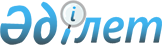 Об утверждении коэффициентов зонирования, учитывающих месторасположение объекта налогообложения в населенных пунктах Аккольского района
					
			Утративший силу
			
			
		
					Постановление акимата Аккольского района Акмолинской области от 28 ноября 2019 года № А-11/327. Зарегистрировано Департаментом юстиции Акмолинской области 29 ноября 2019 года № 7540. Утратило силу постановлением акимата Аккольского района Акмолинской области от 30 ноября 2020 года № А-11/347.
      Сноска. Утратило силу постановлением акимата Аккольского района Акмолинской области от 30.11.2020 № А-11/347 (вводится в действие с 01.01.2021).
      В соответствии с Кодексом Республики Казахстан от 25 декабря 2017 года "О налогах и других обязательных платежах в бюджет" (Налоговый кодекс), Законом Республики Казахстан от 23 января 2001 года "О местном государственном управлении и самоуправлении в Республике Казахстан", акимат Аккольского района ПОСТАНОВЛЯЕТ:
      1. Утвердить коэффициенты зонирования, учитывающих месторасположение объекта налогообложения в населенных пунктах Аккольского района, согласно приложениям 1, 2 к настоящему постановлению.
      2. Контроль за исполнением настоящего постановления возложить на заместителя акима района Курушина Ю.В.
      3. Настоящее постановление вступает в силу со дня государственной регистрации в Департаменте юстиции Акмолинской области, вводится в действие с 1 января 2020 года.
      "СОГЛАСОВАНО" Коэффициенты зонирования, учитывающие месторасположение объекта налогообложения в городе Акколь Аккольского района Коэффициенты зонирования, учитывающие месторасположение объекта налогообложения в сельских населенных пунктах Аккольского района
					© 2012. РГП на ПХВ «Институт законодательства и правовой информации Республики Казахстан» Министерства юстиции Республики Казахстан
				
      Аким района

А.Каиржанов

      Республиканское государственное учреждение
"Управление государственных доходов по
Аккольскому району Департамента
государственных доходов по Акмолинской области
Комитета государственных доходов
Министерства финансов Республики Казахстан"
Приложение 1
к постановлению акимата
Аккольского района
от "28" ноября 2019 года
№ А-11/327
№
Месторасположение объекта налогообложения в городе Акколь
Коэффициенты зонирования
1
Улица Береговая – четная сторона с 2 по 16, нечетная с 19 по 91;

Улица Хамита Ергалиева - четная сторона с 2 по 24, нечетная с 1 по 13;

Улица 1 Шегебая Узакбаева;

Улица Шегебая Узакбаева - четная сторона с 2 по 40/1;

Улица Акжол;

Улица Первомайская - четная сторона с 2 по 42, нечетная с 1 по 49;

Улица Сагадата Нурмагамбетова - четная сторона с 14 по 124, нечетная с 1 по 101;

Улица Иманова - нечетная сторона;

Улица Чехова - четная сторона с 2 по 46, нечетная с 1 по 33;

Улица Горького - четная сторона с 2 по 60, нечетная с 1 по 63;

Улица Интернациональная - четная сторона с 2 по 42, нечетная с 1 по 33; 

Улица Абылай хана - четная сторона с 2 по 120, нечетная с 1 по 103;

Улица Кайыма Мухамедханова;

Улица Богембая - четная сторона с 2 по 62, нечетная с 1 по 63/1;

Улица Шокана Уалиханова - четная сторона с 2 по 110;

Улица Сакена Сейфуллина – нечетная сторона.
2,1
2
Улица 2 Шегебая Узакбаева 

Улица 3 Шегебая Узакбаева;

Улица 4 Шегебая Узакбаева;

Улица Береговая - четная сторона с 24 по 102, нечетная с 93 до конца улицы;

Улица Хамита Ергалиева - четная сторона с 26 до конца улицы, нечетная с 15 по 147;

Улица Шегебая Узакбаева - четная сторона с 42 по 298, нечетная с 23 по 131;

Улица Ильяса Жансугурова;

Улица Домбай;

Улица Темир жол;

Улица Первомайская 42/1, 42/2, 42/4, 50, 51, 53, 55;

Улица Сагадата Нурмагамбетова - четная сторона с 128 по 138;

Улица Сакена Сейфулина - четная сторона с 2 по 4.
2,0
3
Улица Шокана Уалиханова - нечетная сторона с 1 по 101;

Улица Островского;

Улица Джамбула;

Улица Достык;

Улица Маншук Маметовой;

Улица Улы кош;

Улица Талгата Бигельдинова - четная сторона с 28, нечетная с 43 и до конца улицы.
2,0
4
Улица Богембая - нечетная сторона с 65 до конца улицы;

Улица Кирдищева – четная сторона с 62, нечетная с 47 и до конца улицы;

Улица Куляш Байсеитовой;

Улица Желтоксан - четная сторона с 36, нечетная с 37 и до конца улицы;

Улица Спутник - четная сторона с 26, нечетная с 25 и до конца улицы;

Улица Мира - номер 2;

Улица Шокана Уалиханова - четная сторона с 112 по 228, нечетная с 103 по 189;

Улица Пушкина - номер 22;

Улица Моншакты;

Улица Каукена Кенжетаева - четная сторона с 2 по 78, нечетная с 1 по 63;

Улица Баубека Булкышева;

Улица Онтустик.
2,1
5
Улица Пушкина - четная сторона с 2 по 20, нечетная вся сторона;

Улица Ремзаводская;

Улица Панфилова - нечетная сторона с 1 по 33/2;

Улица Молдагулова;

Улица Сатпаева;

Микрорайон Астана;

Улица Привокзальная - нечетная сторона с 47 до конца улицы;

Улица Жибек жолы;

Улица Лесная;

 Улица Майкотова;

Улица Муратбаева;

Улица Шанырак;

дачи "Наука-1", "Наука-2", "Связист".
2,1
6
Микрорайон Школа-Интернат;

Улица Орлеу;

Улица Привокзальная - нечетная сторона с 1 по 45, четная все номера;

Улица Горная - четная сторона;

Улица Северная;

Улица Мухтара Ауэзова;

Улица Тауелсиздик;

Улица Школьная;

Переулок Школьный;

Улица Станционная;

Улица Кирдищева - четная сторона с 80, нечетная с 93 и до конца улицы;

Улица Тихая;

Улица Бейимбета Майлина;

Улица Кулагер – четная сторона с 2 по 18, нечетная с 1 по 17;

Улица Исатая Тайманова - четная сторона с 2 по 6.
2,0
7
Улица Гагарина - четная сторона с 2 по 42, нечетная с 15 по 33

Улица Пушкина - четная сторона с 88 по 144;

Улица Сагадата Нурмагамбетова - четная сторона с 154 по 180;

Улица Исакова - четная сторона с 50 до конца улицы, нечетная с 13 и до конца улицы;

Улица Мира - нечетная сторона с 37 и до конца улицы;

Переулок Ыбырая Алтынсарина - четная сторона с 2/1 по 2/5, нечетная сторона с 1 по 35.
2,1
8
Улица Сагадата Нурмагамбетова - четная сторона с 140 по 152, нечетная с 115 по 211;

Улица Богембая - четная сторона с 88 до конца улицы;

Улица Кирдищева – четная сторона с 62 по74, нечетная с 51 по 91;

Улица Абылай хана – четная сторона с 128, нечетная с 107 и до конца улицы;

Улица Интернациональная - четная с 44, нечетная с 35 и до конца улицы;

Улица Горького - четная сторона с 62, нечетная с 65 и до конца улицы;

Переулок Заводской;

Переулок Опытно-заводской;

Переулок Госнитиевский;

Улица Жастар;

Переулок Ыбырая Алтынсарина - четная сторона с 2, нечетная с 27 и до конца улицы;

Улица Спутник - четная сторона с 2 по 20, нечетная с 1 по 21;

Улица Желтоксан - четная сторона с 6 по 34, нечетная с 7 по 27;

Улица Исакова - четная сторона с 2 по 48, нечетная с 1 по 21;

Улица Первомайская - четная сторона с 44 до конца улицы;

Улица Парковая;

Улица Мира - четная сторона с 2 до конца улицы, нечетная с 3 по 35;

Улица Исатая - четная сторона с 14 до конца улицы, нечетная номера 3, 5, 7;

Улица Акниет;

Улица Кулагер - четная сторона с 20, нечетная с 21 до конца улицы;

Улица Домбыралы;

Переулок Горный;

Улица Ключевая;

Улица Береке;

Улица Горная - нечетная сторона с 1 по 77.
2,1
9
Улица Сагадата Нурмагамбетова - четная сторона с 2 по 12;

Улица Первомайская - номера 2, 3;

Улица Береговая - нечетная сторона с 1 по 17;

Улица Толе би;

Улица Булавского;

Улица Жайыка Бектурова;

Улица Жана ел;

Улица Жеруйык;

Улица Курылыс;

Улица Иманова - четная сторона;

Аэродром.
2,1Приложение 2
к постановлению акимата
Аккольского района
от "28" ноября 2019 года
№ А-11/327
№
Месторасположение объекта налогообложения в сельских населенных пунктах
Коэффициенты зонирования
1
село Енбек, Енбекский сельский округ
1,5
1
село Домбыралы, Кенесский сельский округ
1,5
1
село Новорыбинка, Новорыбинский сельский округ
1,5
2
село Азат
1,5
2
село Айдарлы, Кенесский сельский округ
1,5
2
село Малый Барап, Кенесский сельский округ
1,5
2
село Урюпинка, Урюпинский сельский округ
1,5
2
село Кенес, Кенесский сельский округ
1,5
2
село Талкара, Урюпинский сельский округ
1,5
2
Аккол орман шаруашылыгы 
1,5
2
село Наумовка, Наумовский сельский округ
1,5
2
село Рамадан, Енбекский сельский округ
1,5
2
село Ерназар, в административном подчинении города Акколь
1,5
2
село Кына, Карасайский сельский округ
1,5
2
село Жалгызкарагай, Жалгызкарагайский сельский округ
1,5
3
село Радовка, в административном подчинении города Акколь
1,5
3
село Кемеркол, Наумовский сельский округ
1,5
3
село Курылыс, Новорыбинский сельский округ
1,5
3
село Табигат, Енбекский сельский округ
1,5
3
село Амангельды, Урюпинский сельский округ
1,5
3
село Караозек, Новорыбинский сельский округ
1,5
3
село Орнек, Наумовский сельский округ
1,5
3
село Кайнар, Жалгызкарагайский сельский округ
1,5
3
село Ерофеевка, Урюпинский сельский округ
1,5
3
село Малоалександровка, Урюпинский сельский округ 
1,5
3
село Сазды булак, Карасайский сельский округ
1,5
3
село Тастыадыр, Жалгызкарагайский сельский округ
1,5
3
село Карасай, Карасайский сельский округ
1,5